АДМИНИСТРАЦИЯ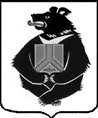 СРЕДНЕУРГАЛЬСКОГО СЕЛЬСКОГО ПОСЕЛЕНИЯ Верхнебуреинского муниципального районаХабаровского краяПОСТАНОВЛЕНИЕ14.03.2022 № 6с.Средний УргалО внесении изменений в Муниципальную программу «Благоустройство Среднеургальского сельского поселения Верхнебуреинского муниципального района Хабаровского края»	,утверждённую постановлением администрации от 01.11.2017г. № 30В соответствии с п. 2 ст. 179 Бюджетного кодекса Российской Федерации, решением Совета депутатов сельского поселения от 14.12.2020 № 98 «О бюджете Среднеургальского сельского  поселения Верхнебуреинского муниципального района Хабаровского края на 2021 год и плановый период 2022 - 2023 годов», администрация Среднеургальского сельского поселения ПОСТАНОВЛЯЕТ:1. Внести следующие изменения в Муниципальную программу «Благоустройство Среднеургальского сельского поселения Верхнебуреинского муниципального района Хабаровского края», утверждённую постановлением администрации от 01.11.2017г. № 30:1.1.  В паспорте  программы -  Объемы и источники финансирования Программы– на 2021г. цифры «185,0» заменить цифрами «0,00»; 1.2.     В пункте 4. Сроки и этапы реализации программы – на 2021 год цифру «185,0» заменить цифрой «0,00»;1.3. 	В пункт 6. Ресурсное обеспечение программы за 2021 год – цифры «185,0» заменить цифрами «0,00»; 1.4. 	В приложение  № 3 программы к постановлению Среднеургальского сельского поселения от 01.11.2017 № 30 на 2021год цифры «185,0» заменить цифрами «0,00»;ПА00071.5. В приложение  № 4 программы к постановлению Среднеургальского сельского поселения от 01.11.2017 № 30 на 2021год цифры «185,0» заменить цифрами «0,00»;2.Настоящее постановление подлежит опубликованию в Вестнике нормативных правовых актов Среднеургальского сельского поселения  и размещению на официальном сайте муниципального образования Среднеургальского сельского поселения //ttp://Среднеургальское РФ/3. Контроль за выполнением данного постановления оставляю за собой.4. Постановление вступает в силу после его официального опубликования (обнародования).Глава Среднеургальскогосельского поселения                                                           П.С.Захарченко